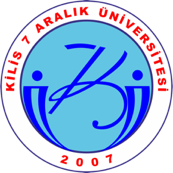 BİLİMSEL ARAŞTIRMA PROJELERİ(BAP) KOMİSYON BAŞKANLIĞINA	Aşağıda bilgileri yer alan proje yürütücüsünün ../../…. tarihi itibarıyla vadesi geçmiş borcunun bulunmadığı kayıtlarımızın tetkikinden anlaşılmıştır. Bilgilerinize arz/rica olunur.									    Doç. Dr. Evrim BARAN AYDIN										      İTAMER Müdürü                          Dilekçe Cevap Tarihi: …/…/……Proje NoProje YürütücüsüProje Başlığı